O B J E D N Á V K Ačíslo :  061/2024ObjednatelObjednatelIČO:IČO:00064289DIČ:CZ00064289CZ00064289CZ00064289CZ00064289CZ00064289CZ00064289CZ00064289CZ00064289CZ00064289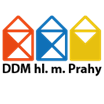 Dům dětí a mládeže hlavního města PrahyDům dětí a mládeže hlavního města PrahyDům dětí a mládeže hlavního města PrahyDům dětí a mládeže hlavního města PrahyDům dětí a mládeže hlavního města PrahyDům dětí a mládeže hlavního města PrahyDům dětí a mládeže hlavního města PrahyDům dětí a mládeže hlavního města PrahyDům dětí a mládeže hlavního města PrahyDům dětí a mládeže hlavního města PrahyDům dětí a mládeže hlavního města PrahyDům dětí a mládeže hlavního města PrahyDům dětí a mládeže hlavního města PrahyKarlínské náměstí 7Karlínské náměstí 7Karlínské náměstí 7Karlínské náměstí 7Karlínské náměstí 7Karlínské náměstí 7Karlínské náměstí 7Karlínské náměstí 7186 00  Praha186 00  Praha186 00  Praha186 00  Praha186 00  Praha186 00  PrahaDodavatelDodavatelIČO:26421259DIČ:CZ26421259Decorum spol. s r.o.Decorum spol. s r.o.Decorum spol. s r.o.Decorum spol. s r.o.Decorum spol. s r.o.Decorum spol. s r.o.Bankovní spojeníBankovní spojeníV tůních 1357/11V tůních 1357/11V tůních 1357/11V tůních 1357/11V tůních 1357/11V tůních 1357/11Číslo účtuČíslo účtu2000150008/60002000150008/60002000150008/60002000150008/60002000150008/6000Nové MěstoNové MěstoNové MěstoNové MěstoNové MěstoNové Město120 00  Praha120 00  Praha120 00  Praha120 00  Praha120 00  Praha120 00  PrahaObjednáváme:Objednáváme:Objednáváme:sportovni podlahasportovni podlahasportovni podlahasportovni podlahasportovni podlahasportovni podlahasportovni podlahasportovni podlahasportovni podlahasportovni podlahasportovni podlahasportovni podlahaObjednáváme u Vás dodávku a montáž sportovní podlahy
polyuretan herzulan SR 10 + 4 včetně lajnování


Celková cena včetně DPH 171 987 Kč





Středisko:           Stadion mládeže

Objednávku vystavil: Mgr.Michaela Pecánková

Objednávku schválil: Ing.Mgr.Libor BezděkObjednáváme u Vás dodávku a montáž sportovní podlahy
polyuretan herzulan SR 10 + 4 včetně lajnování


Celková cena včetně DPH 171 987 Kč





Středisko:           Stadion mládeže

Objednávku vystavil: Mgr.Michaela Pecánková

Objednávku schválil: Ing.Mgr.Libor BezděkObjednáváme u Vás dodávku a montáž sportovní podlahy
polyuretan herzulan SR 10 + 4 včetně lajnování


Celková cena včetně DPH 171 987 Kč





Středisko:           Stadion mládeže

Objednávku vystavil: Mgr.Michaela Pecánková

Objednávku schválil: Ing.Mgr.Libor BezděkObjednáváme u Vás dodávku a montáž sportovní podlahy
polyuretan herzulan SR 10 + 4 včetně lajnování


Celková cena včetně DPH 171 987 Kč





Středisko:           Stadion mládeže

Objednávku vystavil: Mgr.Michaela Pecánková

Objednávku schválil: Ing.Mgr.Libor BezděkObjednáváme u Vás dodávku a montáž sportovní podlahy
polyuretan herzulan SR 10 + 4 včetně lajnování


Celková cena včetně DPH 171 987 Kč





Středisko:           Stadion mládeže

Objednávku vystavil: Mgr.Michaela Pecánková

Objednávku schválil: Ing.Mgr.Libor BezděkObjednáváme u Vás dodávku a montáž sportovní podlahy
polyuretan herzulan SR 10 + 4 včetně lajnování


Celková cena včetně DPH 171 987 Kč





Středisko:           Stadion mládeže

Objednávku vystavil: Mgr.Michaela Pecánková

Objednávku schválil: Ing.Mgr.Libor BezděkObjednáváme u Vás dodávku a montáž sportovní podlahy
polyuretan herzulan SR 10 + 4 včetně lajnování


Celková cena včetně DPH 171 987 Kč





Středisko:           Stadion mládeže

Objednávku vystavil: Mgr.Michaela Pecánková

Objednávku schválil: Ing.Mgr.Libor BezděkObjednáváme u Vás dodávku a montáž sportovní podlahy
polyuretan herzulan SR 10 + 4 včetně lajnování


Celková cena včetně DPH 171 987 Kč





Středisko:           Stadion mládeže

Objednávku vystavil: Mgr.Michaela Pecánková

Objednávku schválil: Ing.Mgr.Libor BezděkObjednáváme u Vás dodávku a montáž sportovní podlahy
polyuretan herzulan SR 10 + 4 včetně lajnování


Celková cena včetně DPH 171 987 Kč





Středisko:           Stadion mládeže

Objednávku vystavil: Mgr.Michaela Pecánková

Objednávku schválil: Ing.Mgr.Libor BezděkObjednáváme u Vás dodávku a montáž sportovní podlahy
polyuretan herzulan SR 10 + 4 včetně lajnování


Celková cena včetně DPH 171 987 Kč





Středisko:           Stadion mládeže

Objednávku vystavil: Mgr.Michaela Pecánková

Objednávku schválil: Ing.Mgr.Libor BezděkObjednáváme u Vás dodávku a montáž sportovní podlahy
polyuretan herzulan SR 10 + 4 včetně lajnování


Celková cena včetně DPH 171 987 Kč





Středisko:           Stadion mládeže

Objednávku vystavil: Mgr.Michaela Pecánková

Objednávku schválil: Ing.Mgr.Libor BezděkObjednáváme u Vás dodávku a montáž sportovní podlahy
polyuretan herzulan SR 10 + 4 včetně lajnování


Celková cena včetně DPH 171 987 Kč





Středisko:           Stadion mládeže

Objednávku vystavil: Mgr.Michaela Pecánková

Objednávku schválil: Ing.Mgr.Libor BezděkObjednáváme u Vás dodávku a montáž sportovní podlahy
polyuretan herzulan SR 10 + 4 včetně lajnování


Celková cena včetně DPH 171 987 Kč





Středisko:           Stadion mládeže

Objednávku vystavil: Mgr.Michaela Pecánková

Objednávku schválil: Ing.Mgr.Libor BezděkObjednáváme u Vás dodávku a montáž sportovní podlahy
polyuretan herzulan SR 10 + 4 včetně lajnování


Celková cena včetně DPH 171 987 Kč





Středisko:           Stadion mládeže

Objednávku vystavil: Mgr.Michaela Pecánková

Objednávku schválil: Ing.Mgr.Libor BezděkObjednáváme u Vás dodávku a montáž sportovní podlahy
polyuretan herzulan SR 10 + 4 včetně lajnování


Celková cena včetně DPH 171 987 Kč





Středisko:           Stadion mládeže

Objednávku vystavil: Mgr.Michaela Pecánková

Objednávku schválil: Ing.Mgr.Libor BezděkV  PrazeV  PrazeDne:22.02.2024Vyřizuje:Žaneta Krejčí VáclavkováTelefon:E-mail:Potvrzenou objednávku vraťte na výše uvedenou adresuPotvrzenou objednávku vraťte na výše uvedenou adresu